S#ID#Phys102-14Qz-1Qz-2Qz-3Qz-4Qz-5Qz-6Qz-7Raw-gradeN-grade1201039120AL-YAMI, ABDULLAH DHAFER9.091089.208.302201227540ABOALNAJA, ALI RAMZI7.04.06.01056.405.503201318390JAFFAR, MAHDI SALEH M BIN7.07.010.087.806.904201320690TALBI, AYMAN BIN EISA BIN4.0241085.604.705201320790ALMALKI, KHALID BIN SALMA5.015564.403.506201321410MUHZARY, NAYEF ABDUH AHMA5.053765.204.307201327830ALWEHEID, ABDULLAH SULAIM8.010597.406.508201330150ALQADHIB, MUNTATHIR ABDUL6.05877.206.309201332590ARAFH, MOSTAFA KHALED7.08476.005.1010201336010ALSWAILEM, MOHAMMED ABDUL1.03.08.055.304.4011201338150ALMAYMANI, BASIL ABDULHAD3.05.0454.403.5012201342190ALSAIF, MOHAMMED ABDULAZI36107107.206.3013201343590ALSHEHRI, TURKI ABDULLAH5.06.08.066.205.3014201349710ALMOTAIRI, AHMAD ABDULLAH10.08998.807.9015201351830ALMUZAIREY, MOHAMMED TALA10.010.010.089.608.7016201352190QASSAS, ABDULLAH MARWAN O10.0108108.207.3017201356490ALQAHTANI, MISHARI ABDULA9.010101048.607.7018201359370ALFERAIDI, KHALID MOHAMMA10.04.010.01088.407.5019201360130KHISHAYFATI, HATTAN MOHAMAA013A52.251.4020201370210EFQI, TAREQ S. S.9.03101077.806.9021201374290BA WAZIR, AIMAN FARID AHM8710109.008.1022201374510BALQADI, SAMI SAEED FARAG5.087576.405.5023201375270EL DALGAMOUNY, OMAR HAMDY9.081010109.408.5024201382050AL MULLA, YOUSEF BASSAM537344.403.50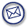 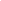 Average7.06.835.276.347.507.946.856.886.0stdev1.92